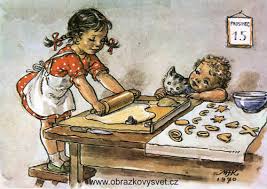 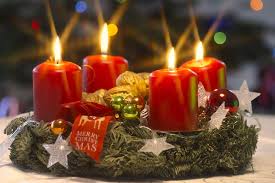 Jídelní lístek 6.12.2021 – 12.12.2021Pondělí 6.12.2021		Polévka: hrstkováPečené kuřecí stehno, brambory, oblohaFazolky na kyselo, pečeně, houskový knedlíkÚterý 7.12.2021 		Polévka: zeleninová s kapánímPečený králík, zelí, bramborový knedlíkVepřové nudličky na zelenině, rýžeStředa 8.12.2021      		Polévka: s játrovými knedlíčkyMaďarský guláš, houskový knedlíkHolandský řízek, bramborová kaše, okurkaČtvrtek 9.12.2021  		Polévka: brokolicováLahůdkové maso, těstovinyMasové rizoto se zeleninou, oblohaPátek 10.12.2021 		Polévka: vývar s těstovinouRýžový nákypSekaná svíčková, houskový knedlíkSobota 11.12.2021		Polévka: vločková se zeleninouKoprová omáčka, vejce, bramboryNeděle 12.12.2021		Polévka: hovězí vývar s nudlemiZnojemská pečeně, houskový knedlík